Please circle one of following plans and mail hitogata (and/or katashiro), application form and donation service fee via check or PayPal. We will hold the Toshikoshi-no-Ōharae service on December 31st with your hitogata (and/or katashiro), then notify you after completion of the service.  We will then ship any requested packages.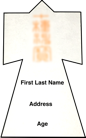 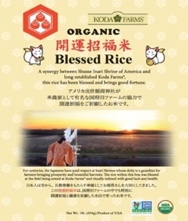 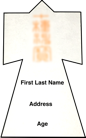 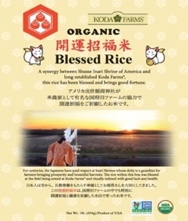 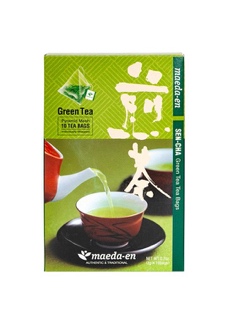 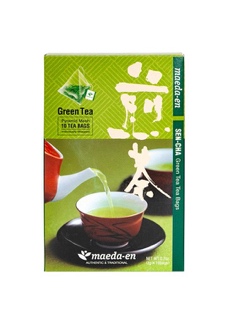 